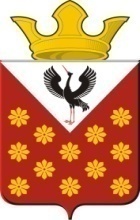 Свердловская областьБайкаловский районПостановлениеглавы муниципального образованияКраснополянское сельское поселениеот 27 декабря 2016 года  № 286Об утверждении муниципального задания на 2017 год и 2018-2019 годы на оказание муниципальных услуг (выполнения работ) муниципальным бюджетным учреждением «Культурно-досуговый центр Краснополянского сельского поселения»        В соответствии с Бюджетным кодексом Российской Федерации, Федеральным законом от 06.10.2003 № 131-ФЗ «Об общих принципах организации местного самоуправления в Российской Федерации», Федеральным законом Российской Федерации от 08.05.2010 № 83-ФЗ «О внесении изменений в отдельные законодательные акты Российской Федерации в связи с совершенствованием правового положения государственных (муниципальных) учреждений»,  Постановлением Главы МО Краснополянское сельское поселение от 23 ноября 2015 года № 247-П «Об утверждении Порядка формирования муниципального задания на оказание муниципальных услуг (выполнение работ) в отношении муниципальных учреждений и финансового обеспечения выполнения муниципального задания»  ПОСТАНОВЛЯЮ:1. Утвердить муниципальное задание на 2017 год и 2018-2019 годы на оказание муниципальных услуг (выполнения работ) муниципальным бюджетным учреждением «Культурно-досуговый центр Краснополянского сельского поселения» (Приложение №1: Муниципальное задание муниципальное бюджетное  учреждение  «Культурно-досуговый центр Краснополянского сельского поселения»).2. Разместить муниципальное задание на 2017 год и 2018-2019 годы на оказание муниципальных услуг (выполнения работ) муниципальным бюджетным учреждением «Культурно-досуговый центр Краснополянского сельского поселения» на официальном сайте Администрации МО Краснополянское сельское поселение в сети Интернет. 3. Контроль за исполнением настоящего постановления оставляю за собой.Глава Краснополянского сельского поселения 	Л.А.Федотова